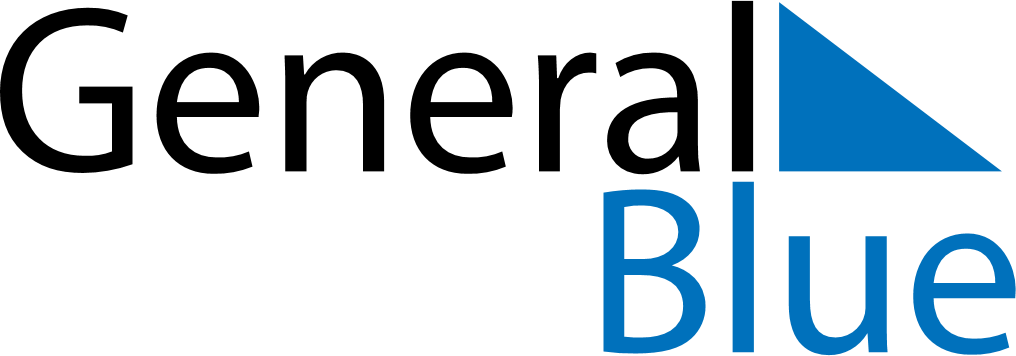 March 2024March 2024March 2024March 2024March 2024March 2024March 2024Bugant, Selenge, MongoliaBugant, Selenge, MongoliaBugant, Selenge, MongoliaBugant, Selenge, MongoliaBugant, Selenge, MongoliaBugant, Selenge, MongoliaBugant, Selenge, MongoliaSundayMondayMondayTuesdayWednesdayThursdayFridaySaturday12Sunrise: 7:35 AMSunset: 6:34 PMDaylight: 10 hours and 59 minutes.Sunrise: 7:33 AMSunset: 6:36 PMDaylight: 11 hours and 3 minutes.34456789Sunrise: 7:31 AMSunset: 6:37 PMDaylight: 11 hours and 6 minutes.Sunrise: 7:29 AMSunset: 6:39 PMDaylight: 11 hours and 10 minutes.Sunrise: 7:29 AMSunset: 6:39 PMDaylight: 11 hours and 10 minutes.Sunrise: 7:26 AMSunset: 6:41 PMDaylight: 11 hours and 14 minutes.Sunrise: 7:24 AMSunset: 6:42 PMDaylight: 11 hours and 17 minutes.Sunrise: 7:22 AMSunset: 6:44 PMDaylight: 11 hours and 21 minutes.Sunrise: 7:20 AMSunset: 6:45 PMDaylight: 11 hours and 25 minutes.Sunrise: 7:18 AMSunset: 6:47 PMDaylight: 11 hours and 28 minutes.1011111213141516Sunrise: 7:16 AMSunset: 6:49 PMDaylight: 11 hours and 32 minutes.Sunrise: 7:14 AMSunset: 6:50 PMDaylight: 11 hours and 36 minutes.Sunrise: 7:14 AMSunset: 6:50 PMDaylight: 11 hours and 36 minutes.Sunrise: 7:12 AMSunset: 6:52 PMDaylight: 11 hours and 40 minutes.Sunrise: 7:10 AMSunset: 6:53 PMDaylight: 11 hours and 43 minutes.Sunrise: 7:08 AMSunset: 6:55 PMDaylight: 11 hours and 47 minutes.Sunrise: 7:05 AMSunset: 6:57 PMDaylight: 11 hours and 51 minutes.Sunrise: 7:03 AMSunset: 6:58 PMDaylight: 11 hours and 54 minutes.1718181920212223Sunrise: 7:01 AMSunset: 7:00 PMDaylight: 11 hours and 58 minutes.Sunrise: 6:59 AMSunset: 7:01 PMDaylight: 12 hours and 2 minutes.Sunrise: 6:59 AMSunset: 7:01 PMDaylight: 12 hours and 2 minutes.Sunrise: 6:57 AMSunset: 7:03 PMDaylight: 12 hours and 6 minutes.Sunrise: 6:55 AMSunset: 7:04 PMDaylight: 12 hours and 9 minutes.Sunrise: 6:52 AMSunset: 7:06 PMDaylight: 12 hours and 13 minutes.Sunrise: 6:50 AMSunset: 7:08 PMDaylight: 12 hours and 17 minutes.Sunrise: 6:48 AMSunset: 7:09 PMDaylight: 12 hours and 20 minutes.2425252627282930Sunrise: 6:46 AMSunset: 7:11 PMDaylight: 12 hours and 24 minutes.Sunrise: 6:44 AMSunset: 7:12 PMDaylight: 12 hours and 28 minutes.Sunrise: 6:44 AMSunset: 7:12 PMDaylight: 12 hours and 28 minutes.Sunrise: 6:42 AMSunset: 7:14 PMDaylight: 12 hours and 32 minutes.Sunrise: 6:40 AMSunset: 7:15 PMDaylight: 12 hours and 35 minutes.Sunrise: 6:37 AMSunset: 7:17 PMDaylight: 12 hours and 39 minutes.Sunrise: 6:35 AMSunset: 7:18 PMDaylight: 12 hours and 43 minutes.Sunrise: 6:33 AMSunset: 7:20 PMDaylight: 12 hours and 46 minutes.31Sunrise: 6:31 AMSunset: 7:22 PMDaylight: 12 hours and 50 minutes.